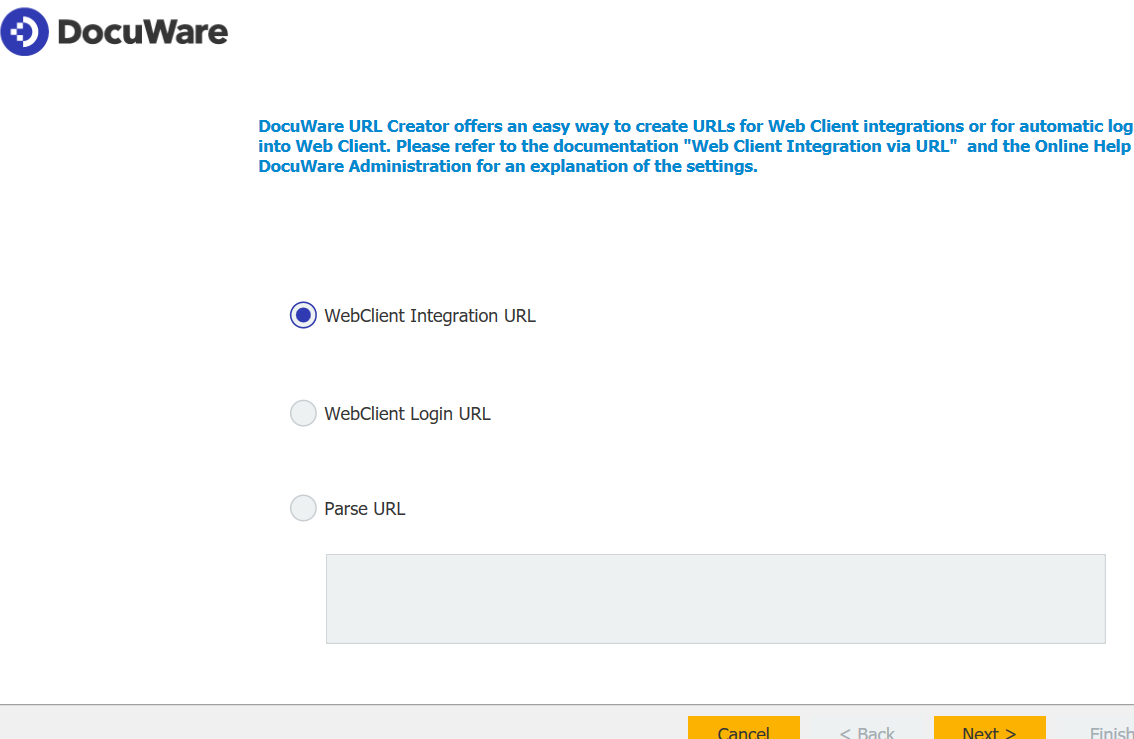 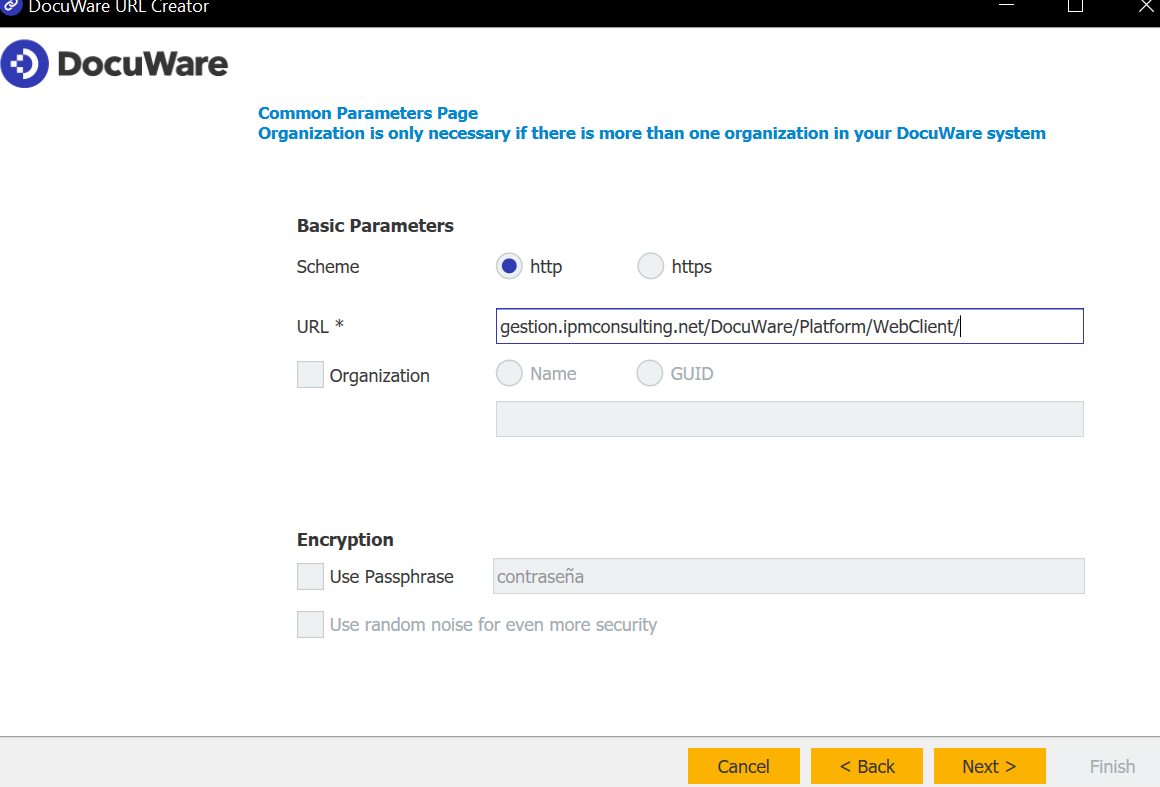 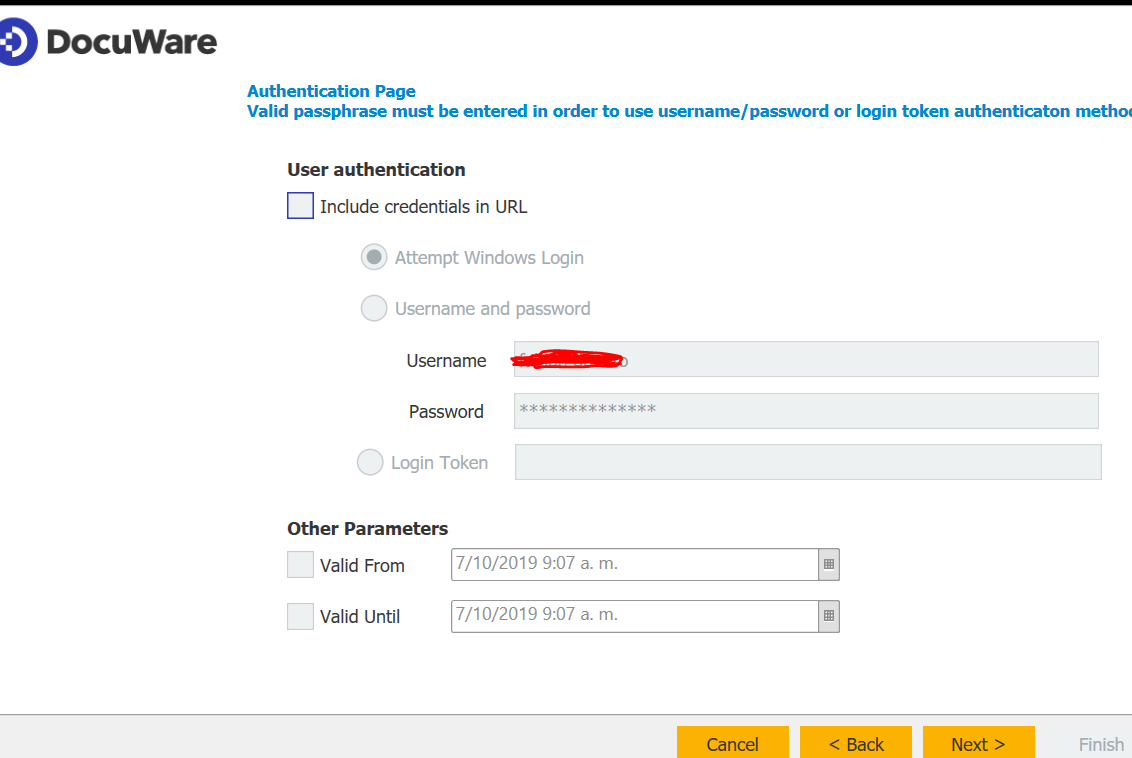 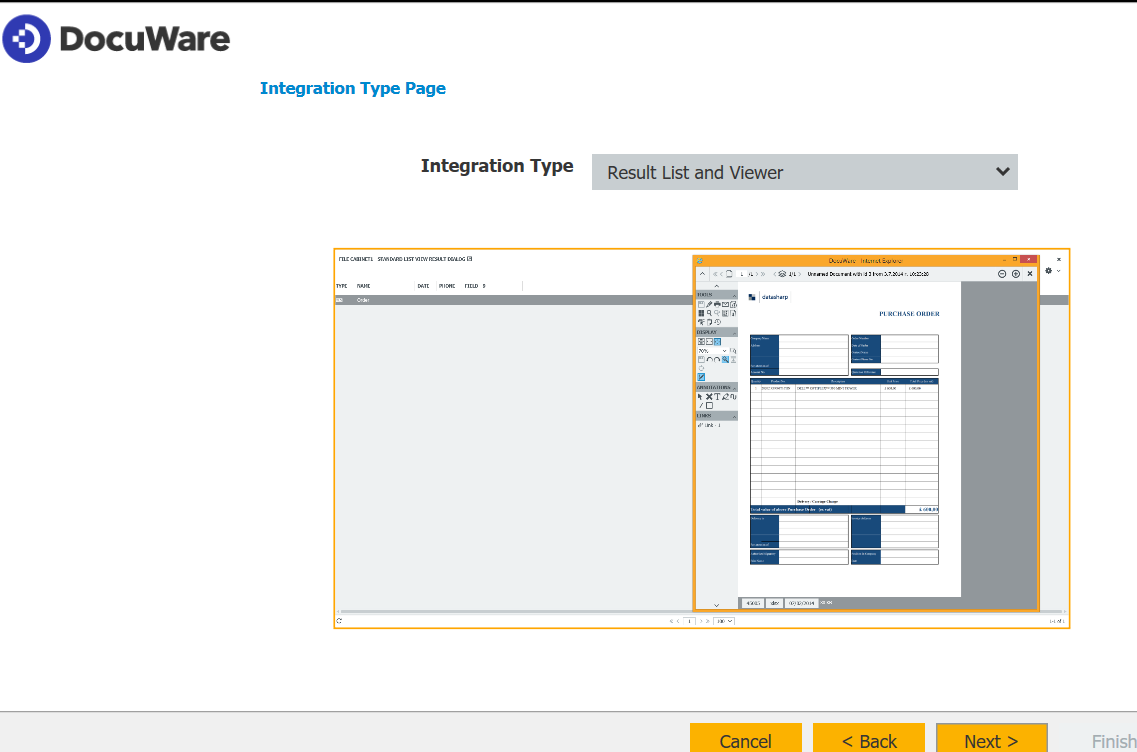 ¿????  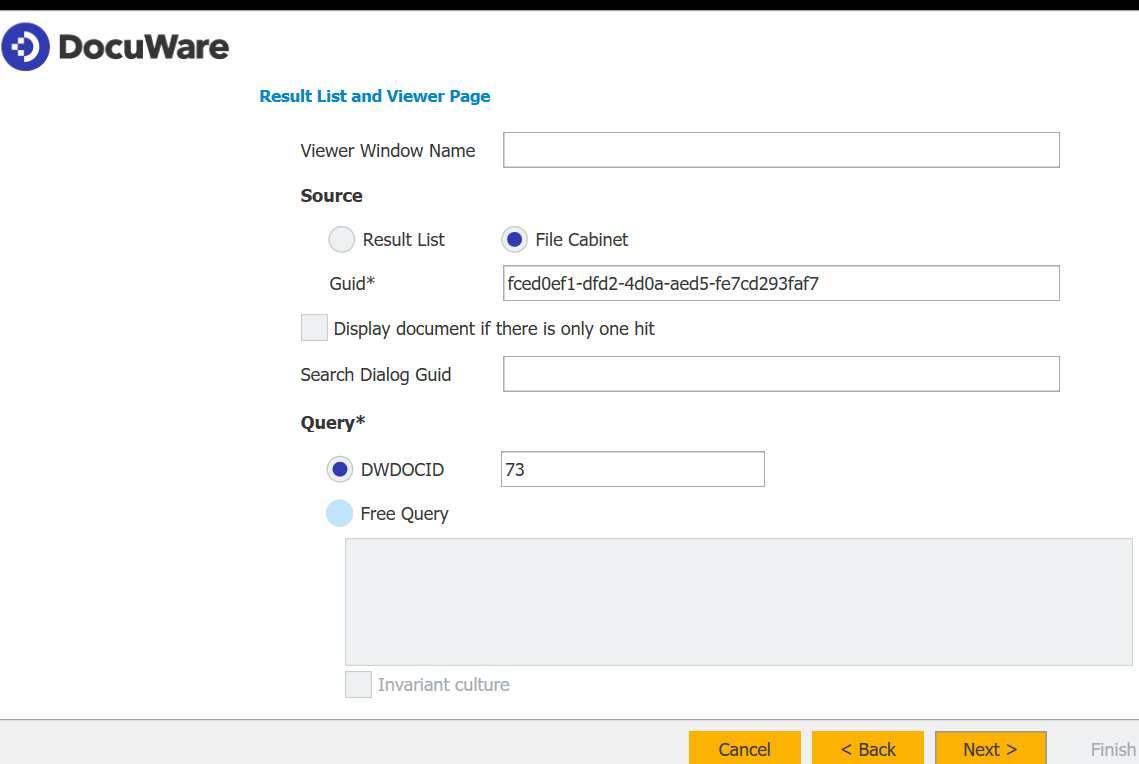 list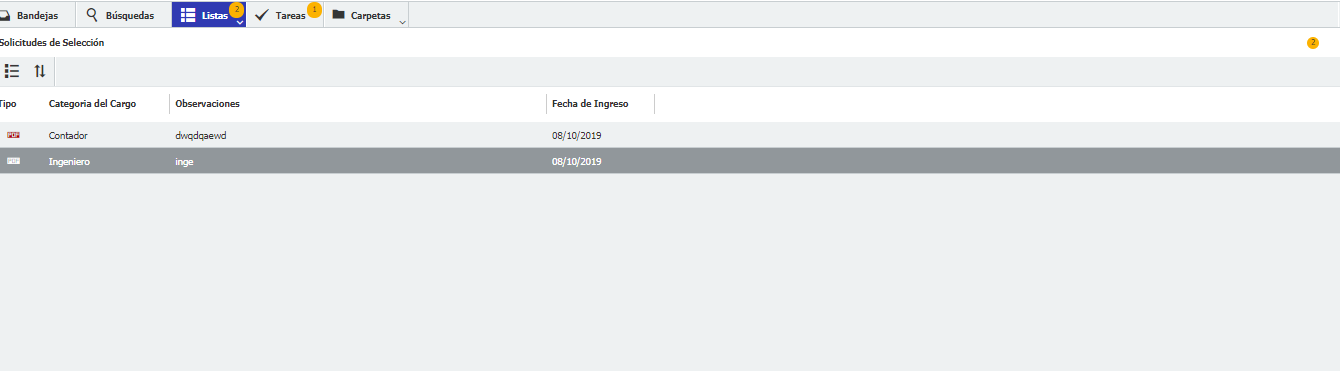 